Examples of Recent BMHT SchemesMeadway, Yardley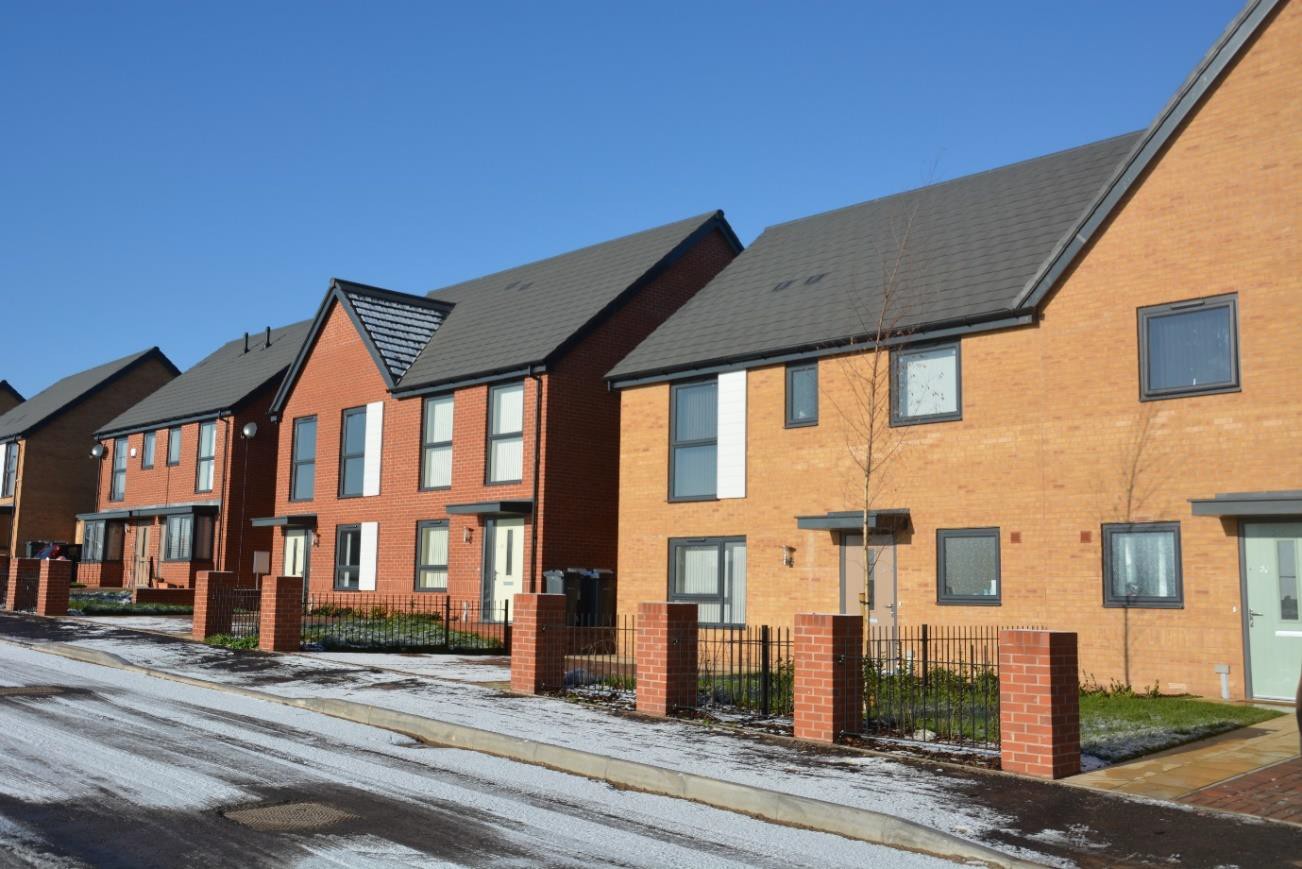 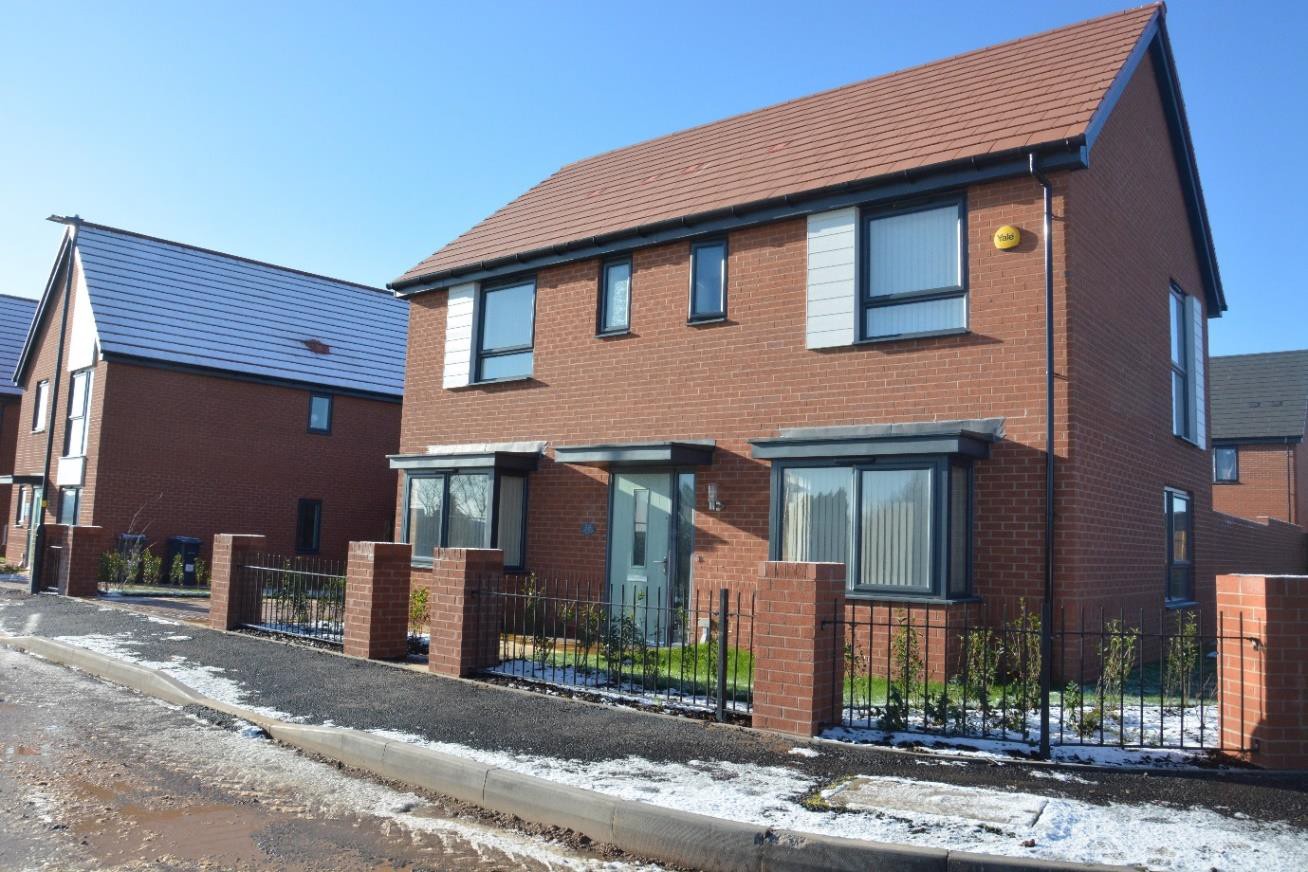 Primrose, King Norton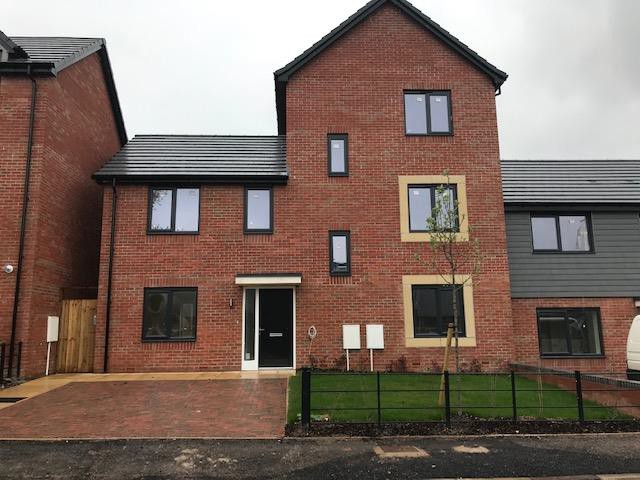 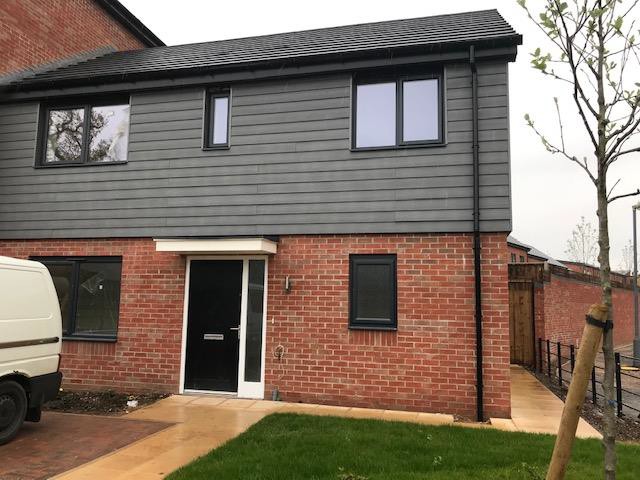 Abbey Fields Erdington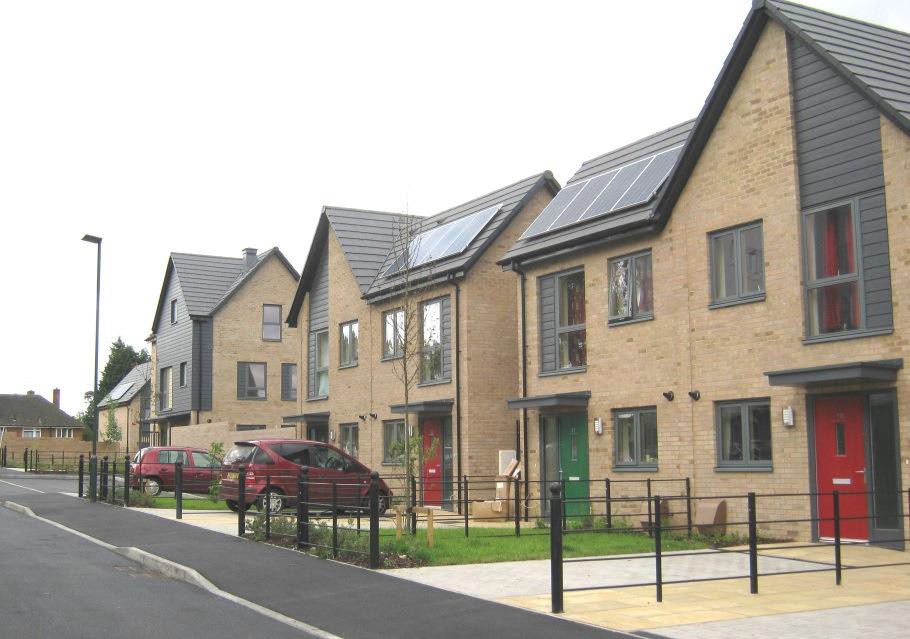 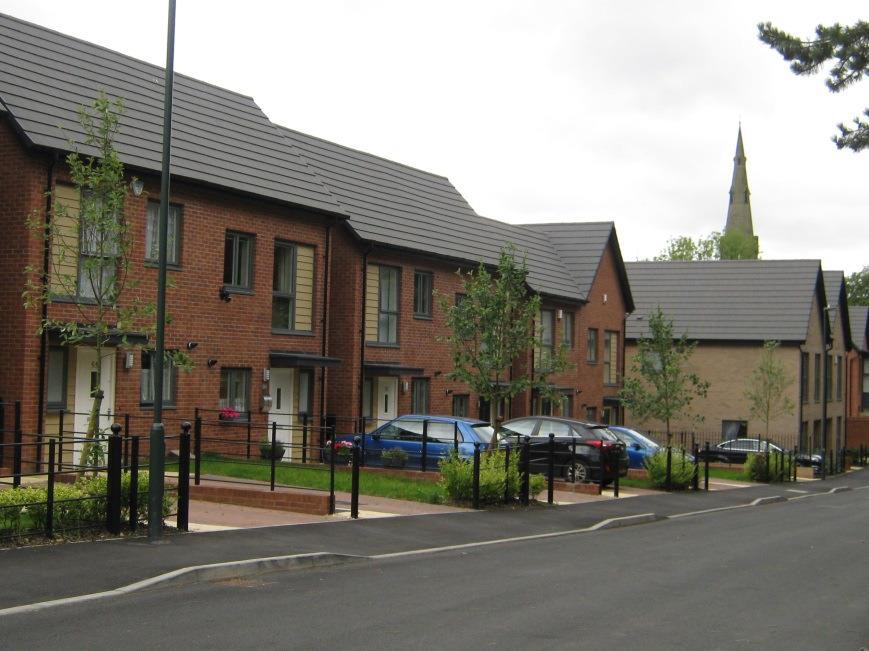 